В    соответствии    с    Законом    Оренбургской    области    от    06.09.2004   № 1453/231-III-ОЗ «Об административных комиссиях в Оренбургской области», Законом Оренбургской области от 16.03.2009 № 2818/606-IV-ОЗ
«О наделении органов местного самоуправления городских округов и муниципальных районов Оренбургской области отдельными государственными полномочиями Оренбургской области по созданию административных комиссий» и на основании статьи 24 Устава муниципального образования Бузулукский район,п о с т а н о в л я ю:1. Внести в постановление администрации Бузулукского района от 01.03.2021 № 138-п «Об утверждении состава административных комиссий муниципальных образований сельских поселений Бузулукского района» изменения изложив приложение к постановлению в новой редакции согласно приложению к настоящему постановлению. 2. Признать утратившим силу постановление от 25.05.2021 № 417-п                           «О внесении изменений в приложении постановления администрации Бузулукского района от 01.03.2021 № 138-п «Об утверждении состава административных образований сельских поселений Бузулукского района».3.Установить, что настоящее постановление вступает в силу со дня подписания и подлежит размещению на официальном сайте муниципального образования Бузулукский район (bz.orb.ru).4.Контроль  за выполнением данного постановления возложить на заместителя главы  администрации района-руководителя аппарата  М.В.Елькину.Разослано: в дело, М.В.Елькиной, администрациям  сельских поселений, членам комиссии, Бузулукской межрайпрокуратуреПриложение к постановлению                                                                                          администрации района                                                                                 __________   №  _____Состав административных комиссий муниципальных образованийсельских поселений Бузулукского района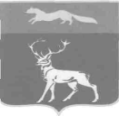 АДМИНИСТРАЦИЯМУНИЦИПАЛЬНОГО ОБРАЗОВАНИЯБУЗУЛУКСКИЙ  РАЙОНОРЕНБУРГСКОЙ ОБЛАСТИПОСТАНОВЛЕНИЕ28.06.2022 № 572-п
[МЕСТО ДЛЯ ШТАМПА]г.  Бузулук О внесении изменений в приложение постановления администрации Бузулукского района от 01.03.2021                       №                 138-п «Об утверждении состава административных комиссий муниципальных образований сельских поселений Бузулукского района»Глава района                                                             Н.А. Бантюков[МЕСТО ДЛЯ ПОДПИСИ][МЕСТО ДЛЯ ПОДПИСИ] Алдаркинский сельсовет АнтоновАнатолий Васильевич- председатель комиссии, пенсионер (по согласованию)Репин Александр Вячеславович- заместитель председателя комиссии, старший оператор МУП ЖКХ Бузулукского района                                         (по согласованию)Леженина Светлана Алексеевна-  ответственный секретарь комиссии, Государственное Бюджетное учреждение Здравоохранения «Бузулукская больница скорой медицинской помощи» заведующая Алдаркинским фельдшерско – акушерским пунктом                                         (по согласованию)Члены комиссии:Бурлака                                               Александр Геннадьевич- индивидуальный предприниматель                                  (по согласованию)Комаров                                              Виктор Петрович                                  - ОАО «Газпромгазораспределение Оренбург» в г. Бузулуке, слесарь                (по согласованию)Савельев                                               Василий Николаевич- ООО «Альфа»,   бригадир                       (по согласованию)Ростовцев Анатолий Николаевич - индивидуальный  предприниматель                                      (по согласованию)Бектяшкина Наталья Анатольевна- начальник архивного отдела администрации района                                Березовский сельсоветРоманова Елена Петровна                          - председатель комиссии, индивидуальный предприниматель                                        (по согласованию)Белов Игорь     Михайлович                            - заместитель председателя комиссии, пенсионер (по согласованию)Осташкина Марина Николаевна - ответственный секретарь комиссии,  Муниципальное образовательное бюджетное учреждение  «Троицкая основная общеобразовательная школа»,  директор филиала «Березовский»   (по согласованию)Члены комиссии:Осипов                                                 Михаил Викторович                    - инспектор Державинского  участкового лесничества  Федерального государственного бюджетного учреждение
«Национальный парк «Бузулукский бор»  (по согласованию)Толкачев  Алексей Алексеевич                             - неработающий (по согласованию)АндрееваОльга Сергеевна- пенсионер  (по согласованию)Агаркова Юлия Сергеевна- инспектор Счетной палаты  Бузулукского  районаВерхневязовский  сельсоветАгеевНиколай Николаевич- председатель комиссии, Муниципальное Бюджетное  Учреждение Культуры «Централизованная  клубная система  Бузулукского района»,  заведующий  сельским  Домом  культуры с.Верхняя Вязовка (по согласованию)Вытченкова Марина Анатольевна- заместитель председателя комиссии, Муниципальное образовательное бюджетное учреждение «Верхневязовская основная общеобразовательная школа», директор  (по согласованию)Чернов Виталий Валерьевич-  ответственный секретарь, глава администрации муниципального образования  Верхневязовский сельсовет Бузулукского района              (по согласованию)Члены комиссии:Агеева Наталья Николаевна - Муниципальное Бюджетное Учреждение Культуры «Централизованная  клубная система  Бузулукского района»,  художественный руководитель сельского Дома  культуры с.Верхняя Вязовка (по согласованию)АкуловВалерий Николаевич-  неработающий  (по согласованию)Квитатиани  Леван Фридонович- старший водитель-боец  добровольной пожарной команды     с. Верхняя Вязовка (по согласованию)Шубина Валентина Алексеевна- пенсионер (по согласованию)Елькина Марина Владимировна- заместитель главы администрации района - руководитель аппаратаДержавинский  сельсоветНаливкин Василий Васильевич- председатель комиссии, начальник пожарной части с.Державино                   (по согласованию)Бобровникова Алина Леонидовна- заместитель председателя комиссии,   Муниципальное Бюджетное  Учреждение Культуры «Централизованная  клубная система  Бузулукского района»,                     завидущая сельским домом культуры с.Державино (по согласованию)Иванова Дарья Сергеевна              -  ответственный секретарь комиссии, Государственное автономное учреждение социального обслуживания «Комплексный центр социального обслуживания населения» в городе Бузулуке и Бузулукском районе, социальный работник (по согласованию)Члены комиссии:Васильева Марина Владимировна - Муниципальное образовательное бюджетное учреждение «Державинская средне образовательная школа»,  нештатный инспектор и заместитель директора по дошкольной группе                                           (по согласованию)Сборнова                         Ольга Федоровна        - Государственное  автономное учреждение  социального обслуживания «Комплексный центр     социального обслуживания   населения» в г.Бузулук и  Бузулукском районе,  социальный работник              (по согласованию)Позняк Татьяна Владимировна           - Муниципальное бюджетное учреждение культуры «Централизованная клубная система Бузулукского района»,                      художественный руководитель сельского Дома  культуры с.Державино (по согласованию)Татарникова  Ольга Валерьевна - Акционерное общество «Почта России» начальник отделения почтовой связи с. Державино                  (по согласованию)Банкетова Валентина Анатольевна- начальник  отдела экономики администрации районаЕлховский сельсоветМеркушин Евгений Геннадьевич  - председатель комиссии,  водитель «Паркер – Сервис» (по согласованию)Барсукова Галина Владимировна-  ответственный секретарь комиссии,  Государственное бюджетное учреждение здравоохранения  «Бузулукская  больница скорой медицинской помощи» заведующая Елховским  фельдшерско – акушерским пунктом                                    (по согласованию)Шамкаева Алия Мусавилевна – Члены комиссии:-   заместитель председателя,  Муниципальное общеобразовательное бюджетное учреждения «Елховская основная общеобразовательная школа», директор  (по согласованию)Абрамов Николай Владимирович-  контролер газового хозяйства МУП ЖКХ Бузулукского района                       (по согласованию)Худякова Елена Алексеевна- Государственное бюджетное учреждение «Бузулукское районное управление ветеринарии», ветеринарный врач  (по согласованию)Самойлова Татьяна Анатольевна-  Индивидуальный предприниматель (по согласованию)Аскаров Олимжон ТоировичРассохина Екатерина Владимировна-  механизатор у ИП «КФХ Аскаров Т.Ш» (по согласованию)- ведущий специалист кадрово-правового отдела администрации районаЕлшанский сельсоветНазароваВалентина Федоровна- председатель комиссии,                                                   пенсионер (по согласованию)НазинаВалентина Петровна- заместитель председателя комиссии, пенсионер (по согласованию)Коняева Наталья Александровна- ответственный секретарь комиссии, МБУК «Бузулукская ЦРБС» библиотекарь   (по согласованию)Члены комиссии:Подрезова Татьяна Викторовна -  пенсионер (по согласованию)Фролов Владимир Николаевич                     - пенсионер (по согласованию)Уржунцева 				  Ирина Ивановна- пенсионер (по согласованию)Антипенко Елена Валерьевна- начальник организационного отдела администрации районаЖилинский сельсоветГончаров Валерий Михайлович- председатель комиссии, директор, муниципального образовательного бюджетного учреждения  «Жилинская средняя общеобразовательная школа (по согласованию)Шанин Иван Борисович- заместитель председателя комиссии, глава муниципального образования Жилинский сельсовет Бузулукского района      (по согласованию)КравченкоГалина Дмитриевна-  ответственный секретарь комиссии, почтальон АО «Почта России»           (по согласованию)Члены комиссии:Шамов Алексей Петрович                           - управляющий ИП КФХ Пугачев А.В. (по согласованию)Чернышева Галина Исроиловна                                                     - учитель  муниципального образовательного бюджетного учреждения  «Жилинская средняя общеобразовательная школа                 (по согласованию)ЛычаеваТатьяна Александровна              -  Муниципальное бюджетное учреждение культуры «Централизованная  клубная система  Бузулукского района», заведующая Жилинским сельским домом культуры (по согласованию)ФедотоваТатьяна Александровна              - заведующая Жилинским  фельдшерско – акушерским пунктом   Государственного бюджетного учреждения здравоохранения  «Бузулукская  больница скорой медицинской помощи»                               (по согласованию)Ярыгина Юлия Анасовна- начальник финансового управления администрации районаКаменносарминский сельсоветКаменносарминский сельсоветРютина Лилия Рамильевна -  председатель комиссии,  ООО «БРТП», заведующая центральным складом (по согласованию)Колесникова Ольга Викторовна-  заместитель председателя комиссии, Акционерное общество «Почта России» начальник отделения почтовой связи начальник сельского отделения почтовой связи села Каменная Сарма  (по согласованию)Михайлова Алена Александровна -   ответственный секретарь комиссии, учитель Каменосарминского филиала МОБУ «Красногвардейская СОШ имени Марченко А.А.» Члены комиссии:Филатов Евгений Юрьевич-  Государственное Бюджетное Учреждение «Центр пожаротушения и охраны лесов Оренбургской области», лесовод-рабочий лесопожарной бригады Государственного Бюджетного Учреждения «Бузулукский лесхоз»                                  (по согласованию)Алборова Наталья Владимировна- уборщик служебных помещений Каменосарминского филиала МОБУ «Красногвардейская СОШ имени Марченко А.А.» (по согласованию)Миляев Александр Николаевич-  безработный       (по согласованию)СоколоваЕлена Анатольевна- начальник отдела внутреннего муниципального финансового контроля администрации районаКолтубановский поссоветНеретин Дмитрий Васильевич	- председатель комиссии, депутат Совета депутатов МО Колтубановский поссовет, государственный инспектор   Федерального государственного бюджетного учреждения
«Национальный парк «Бузулукский бор»   (по согласованию)Подвигин Сергей Петрович- заместитель председателя комиссии, председатель Совета депутатов МО Колтубановский поссовет, пенсионер (по согласованию)Кучумова Алла Петровна- секретарь комиссии, депутат Совета депутатов МО Колтубановский поссовет, заведующая  Муниципальным дошкольным образовательным бюджетным учреждение «Детский сад «Боровичок» п. Колтубановский                         (по согласованию)                                        Члены комиссии:Коровин Алексей Витальевич- глава муниципального образования  Колтубановский поссовет Бузулукского района                        Устинова Любовь Алексеевна- специалист  администрации муниципального образования Колтубановский поссовет Бузулукского района                           Сметанникова Кристина Алексеевна- специалист   администрации муниципального образования Колтубановский поссовет Бузулукского района   Городецкая  Юлия Владимировна-  начальник отдела земельных отношений администрации района Колтубанский сельсоветКолтубанский сельсоветНезнамовВадим Геннадьевич- председатель комиссии, председатель Совета депутатов Колтубанского сельсовета (по согласованию)Коробова Наталья Михайловна- заместитель председателя комиссии, учитель начальных классов муниципального общеобразовательного бюджетного учреждения «Колтубанская средняя общеобразовательная школа»                (по согласованию)Ивашков Олег Иванович-  ответственный секретарь комиссии, главный зоотехник колхоза «МИР» с.Колтубанка (по согласованию)                                            Члены комиссии:Волошина Анна Васильевна- специалист по учету и отчетности администрации муниципального образования Колтубанский сельсовет (по согласованию)Батов Александр Михайлович- прораб колхоза «МИР» с.Колтубанка (по согласованию)ГригорьеваЕлизавета Владимировна- заместитель директора по воспитательной работе муниципального общеобразовательного бюджетного учреждения «Колтубанская средняя общеобразовательная школа»                (по согласованию)Успанова Татьяна Сапаровна- заместитель главы администрации района по социальным вопросамКрасногвардейский   сельсоветКрасногвардейский   сельсоветОжерельевАлексей  Геннадьевич- председатель комиссии, мастер производственного     участка     Сервисного Локомотивного депо Оренбургское (по согласованию)Попов  Вячеслав Вячеславович - заместитель председателя  комиссии, слесаря по осмотру и ремонту локомотивов ООО «СТМ-сервис» Сервисное локомотивное депо Оренбургское ПТОЛ станция Красногвардеец (по согласованию)ПроказинаНаталья Владимировна- секретарь  комиссии, юрист-консулат ООО «ТРЭК»                                (по согласованию)                                      Члены комиссии:Курдюмов Виталий Анатольевич- мастер участка производства Государственного Унитарного Предприятия «Бузулукский лесхоз» (по согласованию)Шабловский Сергей Александрович-  пенсионер (по согласованию)Бредихин  Михаил Вячеславович- водитель администрации муниципального образования Красногвардейский сельсовет                  (по согласованию)Франчук Сергей Юрьевич-  директор ООО «Клеопатра»                   (по согласованию)Кузнецов Александр Юрьевич- слесарь по осмотру и ремонту локомотивов ООО «СТМ-сервис» сервисного локомотивного депо Оренбургского ПТОЛ станции Красногвардеец (по согласованию)Коковин Юрий Александрович- пенсионер (по согласованию).Кит Наталья Юрьевна-  УК «Наш дом», электромонтёр                   (по согласованию)Кит Валентин Теодорович- воспитатель Муниципального дошкольного образовательного бюджетного учреждения  «Детский сад «Теремок» п. Красногвардеец(по согласованию)Исаев Алексей Владимирович-  ООО РЖД Локомотивное депо, машинист локомотива                                     (по согласованию)Балашова Ольга  Анатольевна- начальник отдела по делам несовершеннолетних, опеке и попечительству администрации районаКраснослободский  сельсоветКраснослободский  сельсоветГаврилов Евгений Александрович - председатель комиссии, заместитель главы Краснослабодского сельсовета                       (по согласованию)ЕфимоваГалина Геннадьевна- заместитель председателя комиссии, Государственное бюджетное учреждение здравоохранения  «Бузулукская  больница скорой медицинской помощи», заведующая Булгаковским фельдшерско – акушерским пунктом                                          (по согласованию)Евтушенко Елена Геннадьевна- ответственный секретарь,  начальник отделения ОПС Красная Слободка                                     (по согласованию)Члены комиссии:Члены комиссии:БахриевРустам Маликович-  Муниципальное Бюджетное Учреждение Культуры    «Централизованная клубная система Бузулукского района» заведующий  сельским Домом культуры с.Красная Слободка (по согласованию)ПавлышинаТаисия Анатольевна- директор  Муниципального Образовательного Бюджетного Учреждения  «Краснослободская  основная общеобразовательная школа» (по согласованию)ИвановаНадежда  Борисовна-  учреждение здравоохранения «Бузулукская  больница скорой медицинской помощи», заведующая Краснослободским фельдшерско – акушерским пунктом(по согласованию)Агапов Александр Николаевич- слесарь МУП ЖКХ Бузулукского района  (по согласованию)Бахриев Малик                                     - пенсионер (по согласованию)Бадыкова Зульфия  Минахтемовна- специалист 1 категории муниципального образования Краснослабодский сельсовет                             (по согласованию)НазароваАнна Ивановна- начальник отдела культуры администрации районаЛиповский сельсоветЛиповский сельсоветКукуруза Наталья Николаевна- председатель комиссии, Муниципальное Бюджетное Учреждение Культуры    «Централизованная клубная система Бузулукского района» заведущая сельского дома культуры с.Липовка  (по согласованию)Макеева Ольга Викторовна- заместитель председателя комиссии,  Муниципальное Бюджетное Учреждение Культуры    «Централизованная клубная система Бузулукского района» художественный руководитель сельского дома культуры с.Липовка (по согласованию)КопыльцоваТатьяна Витальевна-  ответственный секретарь комиссии, Муниципальное Бюджетное Учреждение Культуры     «Центральная библиотечная система Бузулукского района», библиотекарь  Липовского структурного подразделения № 17                                              (по согласованию)                                         Члены комиссии:Кукуруза Артем Николаевич- водитель ООО «Липовское»                          (по согласованию)ГавриловаЛидия Алексеевна- пенсионер (по согласованию)Демидова Татьяна Николаевна-воспитатель Муниципального Общеобразовательного Бюджетного учреждения «Липовская основная общеобразовательная школа» (по согласованию)АчкасовАндрей Витальевич - начальник отдела архитектуры и градостроительства  администрации районаЛисьеполянский сельсоветЛисьеполянский сельсоветФурсова Ирина Васильевна- председатель комиссии, заместитель директора по дошкольному воспитанию муниципального образовательного бюджетного учреждения «Лисьеполянская школа» (по согласованию)ЮрьеваЕлизавета Владимировна                - заместитель председателя комиссии, воспитатель  муниципального  общеобразовательного бюджетного учреждения «Лисьеполянская основная общеобразовательная школа» (по согласованию) Одинаева  Людмила Владимировна                                                  - ответственный секретарь комиссии, помощник воспитателя муниципального общеобразовательного бюджетного учреждения «Лисьеполянская общеобразовательная школа»   (по согласованию)Члены комиссии:ТретьяковаАнна Витальевна- неработающая      (по согласованию)Снайдина Наталья Сергеевна - неработающая    (по согласованию)УсмановаЗамира Алихоновна- неработающая     (по согласованию)ПастуховаЕлена Валерьевна- главный специалист – исполнительный секретарь Совета депутатов Бузулукского районаМогутовский сельсоветМогутовский сельсоветПолецкаяИрина Александровна- председатель комиссии,  глава муниципального образования   Могутовский сельсовет Бузулукского района                        (по согласованию)Казакова Ирина Николаевна- заместитель председателя комиссии,  заведующая,  муниципального  дошкольного образовательного  бюджетного учреждения   «Детский сад «Улыбка»  с.Могутово                            (по согласованию)Токарева Нина Александровна-  ответственный секретарь комиссии,   учитель, муниципального  общеобразовательного бюджетного учреждения «Могутовская  основная   общеобразовательная школа»                         (по согласованию)Члены комиссии:Андреева Маргарита Михайловна- фельдшер государственного бюджетного учреждения здравоохранения «Бузулукская больница скорой медицинской помощи» Оренбургской области  структурное подразделение Могутовская амбулатория                               (по согласованию)БогдановАнатолий Иванович- учитель  муниципального  общеобразовательного бюджетного учреждения «Могутовская  основная   общеобразовательная школа»                    (по согласованию)Бондаренко Наталья Валерьевна-  медсестра  физкабинета государственного бюджетного учреждения здравоохранения «Бузулукская больница скорой медицинской помощи» Оренбургской области,  структурноеподразделение Могутовская амбулатория (по согласованию)Фадеева Галина Александровна-  неработающая (по согласованию)Черемисин Юрий Владимирович-  начальник  отдела  по делам молодежи, спорту и туризму администрации районаНовоалександровский сельсоветНовоалександровский сельсоветБарсуков Виктор Михайлович - председатель комиссии, глава муниципального образования Новоалександровский сельсовет Бузулукского района Оренбургской области (по согласованию)Объедков Никонор Петрович- заместитель председателя комиссии, электромонтер, ПАО «Оренбургнефть» (по согласованию)Евстигнеева Марина Валентиновна- ответственный секретарь комиссии,  Муниципальное бюджетное учреждение  культуры «Центральная библиотечная система Бузулукского района» библиотекарь, структурного  подразделения № 22                                          (по согласованию)Члены комиссии:Ильин Владимир Васильевич- Муниципальное образовательное бюджетное   учреждение «Перевозинская основная общеобразовательная школа», учитель (по согласованию)Панин Сергей Николаевич- Филиал РТРС «Оренбургский областной            радиотелевизионный центр», электромеханик средств радио и телевидения,  (по согласованию)Лукьянова Нина Владимировна- Муниципальное бюджетное  учреждение культуры «Центральная клубная система Бузулукского района, художественный руководитель сельского Дома культуры «Юность» с. Новоалександровка                                             (по согласованию)Мезенцева 	                Татьяна Сергеевна-Муниципальное бюджетное  учреждение культуры «Централизованная клубная система Бузулукского района»  администратор сельского клуба  с.Дмитриевка                          (по согласованию)Кульша Галина Николаевна-Муниципальное бюджетное  учреждение культуры «Централизованная клубная система Бузулукского района»  заведующая сельским Домом культуры с. Новоалександровка                                         (по согласованию)Скороваров Алексей Викторович- заместитель главы администрации района по экономическим вопросамНовотепловский сельсоветНовотепловский сельсоветВласов Александр Сергеевич - председатель комиссии, Управляющий ООО «Урожай56»              (по согласованию)Кузнецова Оксана Владимировна- заместитель председателя комиссии, Муниципальное Бюджетное учреждение культуры     «Централизованная клубная система Бузулукского района»  заведующая сельским клубом с.Старая Тепловка  (по согласованию)Мельник Вера Вацлавовна- ответственный секретарь комиссии, социальный работник                                      (по согласованию)Члены комиссии:Бакунов Валитдин Мардалиевич- индивидуальный предприниматель (по согласованию)Тюрганов Анатолий Иванович- депутат Совета депутатов Новотепловского сельсовета                           (по согласованию)ГригорьевАлексей Федорович-  Государственное бюджетное учреждение здравоохранения  «Бузулукская  больница скорой медицинской помощи», заведующий Новотепловским фельдшерско-акушерским пунктом                                            (по согласованию)Луганский Алексей Юрьевич- слесарь по ремонту подземного газового оборудования ОАО «Газпром газораспределение Оренбург» в г. Бузулуке (по согласованию)Иванов Николай Анатольевич- главный специалист по механизации- главный инженер отдела сельского хозяйства  администрации районаПалимовский сельсоветПалимовский сельсоветИванов Юрий Валерьевич-председатель комиссии, юрист-консультант филиала АО «Газпром газораспределение Оренбург» в г.Бузулуке «Бузулукмежрайгаз»                     (по согласованию)ДусановаСветлана Викторовна- заместитель председателя комиссии, специалист 2 категории администрации муниципального образования  Палимовский  сельсовет Бузулукского района                                             (по согласованию)Гладких Наталья Викторовна-  ответственный секретарь комиссии, заместитель главы администрации муниципального образования Палимовский сельсовет                                      (по согласованию)Члены комиссии:РодинАлексей Николаевич- сварщик АО «Самотлорнефтепромхим»                               (по согласованию)Блинов Алексей Алексеевич- глава администрации муниципального образования Палимовский сельсовет Бузулукского района (по согласованию)Прибытков Денис Николаевич -  главный бухгалтер ООО «Палимовское плюс»                                        (по согласованию)Рассохина Екатерина Владимировна- ведущий  специалист кадрово-правового отдела администрации районаПодколкинский сельсоветПодколкинский сельсоветМилова Кристина Владимировна- председатель комиссии, исполняющая обязанности завидущего  Муниципальным дошкольным образовательным бюджетным учреждение  «Детский сад» Колосок», депутат по избирательному округу № 1                             (по согласованию)Скворцова Виктория Эдуардовна-  ответственный секретарь комиссии, депутат по избирательному округу № 1                               (по согласованию)Члены комиссии:Терентьева Наталья Николаевна - Военно-учетный работник администрации Подколкинского сельсовета (по согласованию) Сазонов Алексей Юрьевич- Муниципальное Бюджетное Учреждение «Подколкинская средняя общеобразовательная школа»  Бузулукского района, рабочий по комплексному ремонту здания, депутат по избирательному округу        № 1                         (по согласованию)Ильина Надежда Николаевна-  Муниципальное Бюджетное Учреждение Культуры «Централизованная районная библиотечная система Бузулукского района» Подколкинское структурное подразделение № 29, библиотекарь (по согласованию)Шапилова Ольга Анатольевна- медицинская сестра врача общей практики структурного подразделения  государственного бюджетного учреждения здравоохранения «Бузулукская больница скорой медицинской помощи» Подколкинская амбулатория Оренбургской  области                                         (по согласованию)ЕвсюковАндрей Николаевич- первый заместитель главы администрации района по оперативному управлениюПреображенский сельсоветПреображенский сельсоветЧернов Александр Николаевич- председатель комиссии, инженер по охране труда СХА им Дзержинского Бузулукского района                                             (по согласованию)Коннов Семен Юрьевич- заместитель председателя комиссии, Муниципальное Образовательное Бюджетное учреждение «Преображенская средняя общеобразовательная школа», директор (по согласованию)Дикун Валентина Дмитриевна-  ответственный секретарь комиссии, специалист администрации муниципального образования Преображенский сельсовет Бузулукского района                                         (по согласованию)Члены комиссии:Члены комиссии:Алтынбаева Галина Владимировна- экономист СХА им. Дзержинского (по согласованию)Григо Галина Алексеевна- заведующая молочно-товарной фермой СХА имени Дзержинского        (по согласованию)Фролов Александр Павлович- пенсионер (по согласованию)Воронов Иван Николаевич- главный специалист по профилактике коррупционных и иных правонарушений кадрово-правового отдела администрации районаПригородный сельсоветПригородный сельсоветКужабековаАйслу Ахметкаировна- председатель комиссии,  муниципальное дошкольное образовательное  бюджетное учреждение «Детский сад «Колокольчик», воспитатель(по согласованию)Коровина Лусине Давидовна- заместитель председателя комиссии, специалист 1 категории администрации сельсовета                                (по согласованию)Кулажникова Евгения Александровна-  ответственный секретарь комиссии, делопроизводитель администрации сельсоветаЧлены комиссии:Кулажникова Тамара Викторовна-  Государственного бюджетного учреждение здравоохранения  «Бузулукская  больница скорой медицинской помощи», заведующая Искровским фельдшерско – акушерским пунктом                                           (по согласованию)Амелина Евгения Владимировна- специалист администрации сельсовета (по согласованию)Гурьянова Надежда ВладимировнаЧестнов Николай ВасильевичБакарев Александр Сергеевич- уборщица администрации сельсовета (по согласованию)- индивидуальный предприниматель (по согласованию)-  депутат Пригородного сельсовета (по согласованию)Ченцова Людмила Геннадьевна-начальник кадрово-правового отдела администрации районаПроскуринский сельсоветПроскуринский сельсоветДобрынина Ольга Петровна- председатель комиссии, специалист 1 категории администрации муниципального образования Липовский  сельсовет (по согласованию)Аверьянов Сергей Николаевич - заместитель председателя комиссии, пенсионер  (по согласованию)Ивашкова Татьяна Андреевна-  ответственный секретарь комиссии, муниципальное бюджетное  учреждение культуры «Централизованная клубная система Бузулукского района», заведующая сельским Домом культуры с. Проскурино (по согласованию)Члены комиссии:Члены комиссии:Букреева Татьяна Васильевна- Государственное бюджетное учреждение здравоохранения  «Бузулукская  больница скорой медицинской помощи», заведующая Проскуринским фельдшерско - акушерским пунктом                                           (по согласованию)МотинаСветлана Александровна- неработающая (по согласованию)Яковлева Татьяна Викторовна- учитель  Муниципального Общеобразовательного Бюджетного Учреждения «Проскуринская средняя  общеобразовательная школа                             (по согласованию)ЛыковСергей Александрович- главный специалист кадрово-правового отдела администрации районаСтароалександровский сельсоветСтароалександровский сельсоветМедведев Сергей Николаевич- председатель комиссии,  ООО                        «ГазпромтрансгазЕкатеринбург», машинист  технологических компрессоров (по согласованию)ПашковЮрий Алексеевич- заместитель председателя комиссии, слесарь «СтройЭнергоМонтаж»                  (по согласованию)Нижегородова Галина Валентиновна-  ответственный секретарь комиссии, библиотекарь Староалександровского структурного подразделения №32 муниципальное бюджетное учреждение культуры «Централизованная районная библиотечная система Бузулукского района» (по согласованию)Члены комиссии:Стебелько Татьяна Александровна - не работает (по согласованию)ПашковаНаталья Алексеевна- муниципальное бюджетное учреждение культуры «Централизованная клубная система Бузулукского района», заведующая сельским Домом культуры с.Староалександровка                                         (по согласованию)Михайлова Наталья Сергеевна- директор Муниципального Образовательного Бюджетного Учреждения «Староалександровская основная общеобразовательная школа» (по согласованию)Нижегородов Владимир Николаевич- пенсионер (по согласованию)Душкин Алексей Петрович- начальник отдела по делам  ГО и ЧС  администрации районаСухореченский сельсоветСухореченский сельсоветКосошеев Владимир Алексеевич- председатель комиссии, водитель  (по согласованию)Щербатов Виктор Алексеевич- заместитель председателя комиссии, начальник караула Комбината Рубин росрезерв (по согласованию)Свиридова Ольга Юрьевна -  ответственный секретарь комиссии, заместитель главы муниципального образования Сухореченский сельсовет Бузулукского района                                          (по согласованию)Члены комиссии:Члены комиссии:СоколовАлександр Александрович- мастер канализационных сетей, МУП ВКХ «Водоканал»                                     (по согласованию)Захаров Сергей Николаевич- АО «Башнефть»,  водитель бензовоза,  (по согласованию)Хаустов Александр Валентинович - водитель администрации муниципального образования Сухореченский сельсовет(по согласованию)Головина Галина Николаевна- безработная            (по согласованию)Статинов Станислав Викторович- начальник отдела образования  администрации районаТвердиловский  сельсоветТвердиловский  сельсоветИвановаЕлена Владимировна- председатель комиссии, директор муниципального общеобразовательного автономного  учреждения «Твердиловская основная общеобразовательная школа»                      (по согласованию)Башкатов Николай Николаевич- заместитель председателя комиссии, главный инженер СХА имени Пушкина (по согласованию)Столярова Валентина Егоровна-  ответственный секретарь комиссии, учитель  муниципального общеобразовательного автономного  учреждения «Твердиловская основная общеобразовательная школа»                      (по согласованию)Члены комиссии:АппалоноваНадежда Викторовна- Муниципальное бюджетное учреждение культуры «Централизованная клубная система Бузулукского района», заведующая  сельским Домом культуры с.Твердилово (по согласованию)БашкатоваЕлена Александровна-  Государственное бюджетное учреждение здравоохранения  «Бузулукская  больница скорой медицинской помощи», заведующая Твердиловским фельдшерско-акушерским пунктом                                                           (по согласованию)Полякова Галина Алексеевна- глава муниципального образования Твердиловский сельсовет Бузулукского района                                            (по согласованию)Крупнов Евгений Александрович- председатель СХА имени Пушкина (по согласованию)Альбаев Анас Расихович - заместитель начальника отдела сельского хозяйства администрации районаТроицкий сельсоветЯрковВячеслав Геннадьевич- председатель комиссии, директор муниципального общеобразовательного бюджетного учреждения «Троицкая средняя общеобразовательная школа»                      (по согласованию)Бугров Алексей Викторович- заместитель председателя комиссии, егерь ООО «Грунино»                                      (по согласованию)Заика  Наталья Сергеевна-  ответственный секретарь, библиотекарь муниципального бюджетного учреждения культуры «Бузулукская централизованная  библиотечная система» Троицкое структурное подразделения № 35(по согласованию)Члены комиссии:ЕлизароваИнна Александровна- учитель муниципального общеобразовательного бюджетного учреждения «Троицкая средняя общеобразовательная школа (по согласованию)Носов Владимир Васильевич- директор ООО «Новотроицкое» (по согласованию)Николаева  Наталья Евгеньевна-  индивидуальный предприниматель (по согласованию)ДюкаревЕвгений Ефимович- пенсионер (по согласованию)Мещерякова Ольга Викторовна- главный специалист по юридическим вопросам отдела земельных отношений администрации района                             Тупиковский  сельсоветКоровинНиколай Николаевич- председатель комиссии, глава муниципального образования Тупиковский сельсовет Бузулукского района (по согласованию)ПашковаЛюбовь  Сергеевна- заместитель председателя комиссии, неработающая (по согласованию)Петрова Ольга Алексеевна-  ответственный секретарь комиссии, специалист администрации муниципального образования Тупиковский сельсовет Бузулукского района (по согласованию)Члены комиссии:Калинина Людмила Ивановна- пенсионер (по согласованию)Емельянова Тамара Николаевна- пенсионер (по согласованию)Стебелько Ольга Николаевна- пенсионер (по согласованию)ЧернышеваТатьяна Николаевна- главный специалист по кадрам и спецработе кадрово-правового отдела администрации районаШахматовский сельсоветШахматовский сельсоветШирокова Галина Александровна-председатель комиссии, депутат Шахматовского сельсовета(по согласованию)Наумов Виктор Васильевич- заместитель председателя комиссии, глава муниципального образования Шахматовский сельсовет Бузулукского района                                         (по согласованию)КривенцоваНаталья Викторовна-  ответственный секретарь комиссии, специалист администрации муниципального образования Шахматовский сельсовет Бузулукского района (по согласованию)Члены комиссии:Ларионова Светлана Владимировна- депутат Шахматовского сельсовета, машинист по стирке белья муниципального общеобразовательного бюджетного учреждения «Шахматовская основная общеобразовательная школа» (по согласованию)Прокофьева Татьяна Анатольевна- заместитель директора по дошкольному образованию муниципального общеобразовательного бюджетного учреждения «Шахматовская основная общеобразовательная школа»  (по согласованию)Сурков Алексей  Георгиевич - сварщик КФК «Семенченко Я.Н.» (по согласованию)Галаева Лариса Геннадьевна- уборщица фельдшерско-акушерского пункта муниципального бюджетного учреждения здравоохранения «Бузулукская центральная районная больница»                 (по согласованию)КирилловаРаиса Ивановна- директор «МКУ Бузулукского района УЭ и МТО» (по согласованию)